       DECK THE WALLS EXHIBITION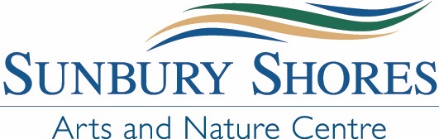 Exhibition Date: November 25 – December 22, 2022APPLICATION DEADLINE: NOVEMBER 5, 2022                   Submit artwork Saturday, November 12Name: __________________________________ E -mail: ________________________________Tel #:  ________________________________ Address: ______________________________________________________________________Postal Code: ____________________ Social Media (if applicable):_______________________All applications must be received by November 1st, with titles etc. completed on this form - emailed or addressed to Caroline Walker, artistic-director@sunburyshores.org or delivered to the centre. All artworks to arrive at Sunbury Shores by Saturday November 19th – clearly identified with name and title. If possible, please provide business cards and email digital images of the work for promotion. AGREEMENT• It is recommended that works previously shown at Sunbury Shores not be re-exhibited.  • All works exhibited will be available for sale at the price set by you – the artist. We do not charge HST.• Sunbury Shores gallery sales are subject to 35% commission on the sale price.• All works must be ready for hanging/display or installation. Sunbury Shores is not obliged to showwork that requires additional work for display.• Titles, size, medium and sales price must be provided to Sunbury Shores by November 5. SunburyShores is not responsible for omission or errata in information submitted.• Date and the agent for pick-up (if not sold) must be provided via return of this form or when works are dropped off. Please note:(1) Sunbury Shores is not responsible for shipping costs for return of unsold work.(2) Sunbury Shores is not liable for any damage to work not retrieved promptly at the end of the exhibit.• Sunbury Shores has limited insurance for work on exhibit. To ensure we have adequate insurance for all exhibited work, including yours, please provide insurance values for all items to be exhibited.Please note that not all work submitted may be displayed for exhibition   I accept the Conditions outlined above and attest to the accuracy of the information provided for all artwork listed overleaf for exhibit.Please clearly identify name, titles and price on artwork pieces when delivered.List of Items to Exhibit at Sunbury Shores Arts and Nature CentreUp to 3 visual image pieces per artist are allowed (smaller works preferred). For jewellery, small ceramics etc. up to 12 items/sets may be submitted. Please note not all work submitted may be displayed. (Continue on separate sheet if needed)Artist Name to be displayed:  Items to be picked up by January 14, 2023:    If items need to be returned by shipping, complete: Method of shipment:  Shipping Address & Contact phone: ____________________________________________________          (arrangement and cost of return shipment is the responsibility of the artist)Date to be picked up/shipped:   Signature:						        Date:  					REMINDER: Sunbury Shores is not liable for any damage to artwork that is left at the Centre after thedeadline for pick-up.Questions? Contact the SSANC Artistic Director at artistic-director@sunburyshores.org / 506-529-3386.TITLE OF PIECEMEDIUMRetail PRICE (inc 35% commission)IMAGE SIZEIn inchesDATE PIECE was CreatedINSURANCE(replacement) VALUE